Dzień dobry Uczniowie, jak się macie ? I tak kolejny tydzień kwarantanny dobiega końca. Dziś chciałabym, abyście poznali kilka zasad, które pomogą Wam efektywnie uczyć się w domu:zorganizuj przestrzeń do nauki zdalnej- do tego wykorzystaj zalecenia podane poniżej 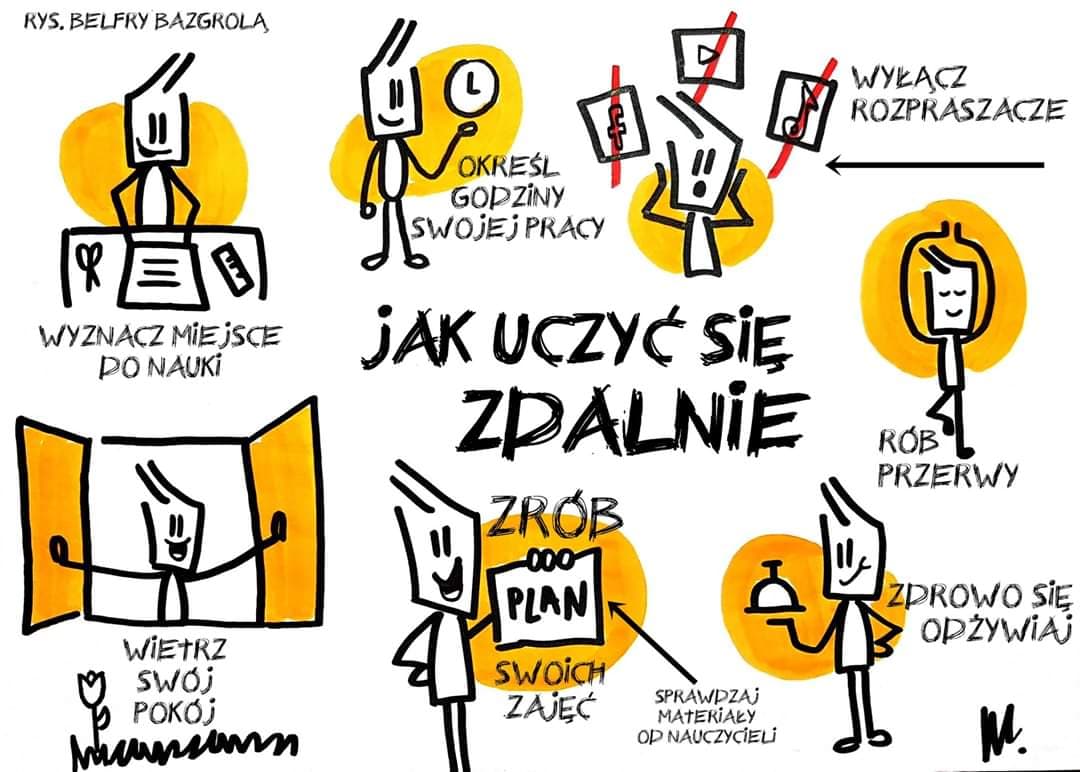 pracuj według planu dniarób przerwy, wtedy nauka będzie efektywnawyłącz telewizję i wycisz telefonpij wodę i, jeśli masz ochotę, podjadaj zdrowe przekąskiObejrzyj filmik, który da Ci kilka przydatnych wskazówekhttps://www.edziecko.pl/starsze_dziecko/7,79351,25825130,nauka-w-domu-moze-byc-efektywna-porady-jak-skutecznie-sie.html
To nasza ostania lekcja wychowawcza przed świętami. Wielkanoc obfituje w tradycje i zwyczaje ludowe. Przypomnij je sobie. W tym celu obejrzyj filmik:https://www.youtube.com/watch?v=hWVwbiJw2g8
Wielkanoc w tym roku będzie inna niż wcześniej. Nie zapominajcie jednak o świątecznych tradycjach. Choć będziecie je musieli dostosować do obecnej sytuacji, to niech święta będą spokojne, nastrojowe i miłe. 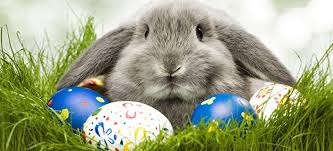 